SCHOLARSHIP PROGRAMThe purpose of this Association shall be the advancement of the theory and practice of the design, construction, maintenance, administration and operation of streets and Public Works systems included within the boundaries of the association; the dissemination of information and promotion of improved practices in Public Works administration; the encouragement of the adherence by Public Works officials to a high professional standard; the professional and social improvement of its members; and the encouragement of improved legislation for the improvement of the profession and the members of the Association. In order to achieve the above goals, the Association provides scholarships to those pursuingPublic Works studies and other interests.Important Note to All Applicants:  All applications must be fully completed in order to be considered.OUTLINE OF SCHOLARSHIP PROGRAMThe scholarship program is under the direction of the Scholarship Committee which is appointed annually by the President of the Association. The Committee consists of four key members: Member of the current Board of Directors, two (2) past Presidents (one who shall be the most immediate past-president), and one other member of the Association. If any member cannot serve, the President will appoint a replacement from the Board of Directors. The Scholarship Committee will annually submit a recommendation to the NBM Board of Directors that provides for:Total amount of funding to be utilized for the scholarship program.The scholarship amount for each category.The number of scholarships to be issued.The NBM Board of Directors will then approve or disapprove the recommendation of the scholarship committee for the items in #2 above.  The Board may request that the Scholarship Committee amend their recommendation. The NBM Board of Directors must vote the annual scholarship program (item #2 above) prior to the issuance of the application process.Scholarship applications must be submitted and postmarked by February 9, 2024. The application must include the following:Scholarship Applications Requirements check off sheetApplication Form.  (Note: If form is not complete, it will not be accepted.)Detailed Statement of NeedAn Essay discussing your reason for furthering your education and your future goals and objectives. Include in the Essay, why NBM should consider you for the category (A, B or C) that you are applying under. The Essay should be no more than 600 words in length.Scholarships and Aid Received for Current School YearDiscuss any work activities during schoolTranscripts, submitted by - Grade Point Average (minimum 2.5) - Submit Transcript showing grade point AverageCategory you are applying for (A, B, or C)The Secretary/Treasurer will ensure that all applications are complete, and postmarked February 9, 2024 The NBM Board of Directors has established the following prioritized criteria for reviewing applications:Applications may be submitted by members of the Association who are in good standing and have belonged to the NBM Highway Association for a minimum of three (3) full years prior to the closing date for scholarship applications.Students must have completed a minimum of one full semester of college study to be eligible for a scholarship.  Freshman must have completed one marking period and have a minimum GPA of 2.5.Association member and student submitting the application must do so on the Associations application form. Incomplete applications may result in the applications not being accepted.The student must possess a minimum grade point average of 2.5 by the deadline (February 9, 2024) for submitting applications to the Secretary/Treasurer of the Association.  Failure to submit the required transcript information will result in the forfeiture of the scholarship.The scholarship is available for any student attending an accredited college, university, or technical/institute school that requires at least a two (2) year curriculum. The applicant must be enrolled as a full-time or part-time student.  Scholarship amounts may be prorated for part-time students.Priority will be given to upper classmen.Applicants must be citizens of the United States.CATEGORIESMember of the Association who is committed to a career in the Public Works profession.Children, grandchildren of an active, life or associate member of the association who is committed to a career in the Public Works profession or subordinate of an active, life or associate member of the Association who is committed to a career in the Public Works profession. (The term subordinate is defined as those individuals who work in the department of the active, life or associate member.)Children, grandchildren of an active, life or associate member of the association who is pursuing a career OTHER than in the Public Works profession or subordinate of an active, life or associate member of the association who is committed to a career OTHER than in the Public Works profession. (The term subordinate is defined as those individuals who work in the department of the active, life or associate member) or Member of the Association who is pursuing a career Other than in the Public Works profession.The Association’s Scholarship Committee will screen all applications and rank applicants who are eligible. The rankling criteria will include the following:Category A - 10 pointsCategory B - 8 pointsCategory C - 6 pointsShould there be insufficient eligible applicants to utilize the funds allocated for a given year, the NBM Board of Directors may increase the amount established for each category for applicants on an equal basis or provide scholarships to students who have not completed their 1st semester.The scholarships will be paid directly to the student.The Scholarship amounts will vary based on Category from $1,000 to $4,000Note: Subordinates must meet the above qualifications. Subordinates’ children are not eligible unless the subordinate is an active member of NBM Highway Association.Student Name:  _______________Scholarship Application requirementsAll pages of this application, including this cover sheet must be included with the applicationCheck OffCompleted Items		Page Description_____				Application Check Off Sheet (this sheet)_____				Scholarship Application Form_____				Detailed Statement of Need (do not combine with your essay)_____				Essay Discussing Reason for Furthering Your Education_____				Annual Cost of Tuition and other associated fees_____				Scholarships and Aid Received for Current School Year_____				Discuss any work activities during school_____				Transcript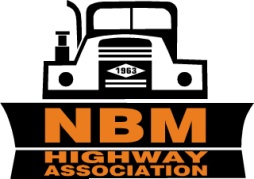 2023-2024 SCHOLARSHIP APPLICATION FORMScholarship applications and accompanying information must be received no later than February 9, 2024.  Applications may be submitted via email (PDF format) to nbm@nbmhighway.com or mailed to:NBM Highway Association130 Center StreetNorth Easton, MA 02356Sponsoring Member ______________________________ # of years as Member ___________________Sponsor Telephone No. ____________________ Sponsors Signature_____________________________*************************************************************************************Students Name ______________________________ Student Signature___________________________Category applying for: _______________________ (A, B, C, D)School Attending: ____________________________________Current School Year:_________________Expected Graduation Date: __________________ Annual Cost of Tuition   _$______________________   and other assessed feesTotal Amount of Scholarships from the Scholarship page: $__________________________ Are you a Veteran:________Student Address: _______________________________________________________________________Telephone ___________________ Cell ____________________ Email:___________________________Field of Study _________________________ Career Goals:_____________________________________Do you work while attending school? ________ if yes, complete “Discuss any work activities during school”Students Employer if full time employee:____________________________________________________Brothers/Sisters or children presently attending college:Name____________________College ________________________________ Year of Study_______Name____________________College ________________________________ Year of Study_______Name____________________College ________________________________ Year of Study_______Student Name:  _______________Detailed Statement of NeedTypically, a statement of financial need is two or three small paragraphs. This will come out to roughly 150-200 words, but it could be slightly longer. Think of this as a cover letter for your scholarship application, highlighting the key elements of your financial need. Don’t build up to the thesis. Get directly to the point.Student Name:  _________________Essay Discussing Reason for Furthering Your EducationThings to discuss in your essay: (1) Reason for furthering your education, (2) Why should NBM consider your application, (3) Objectives, (4) Future Goals. Limit your essay to no more than 600 Words.Student Name: _____________________Annual Cost of Tuition and Other FeesSchool Year - ________________Description			First Semester		Second SemesterSemester Time Frame:	_____________		_____________Tuition				$______________		$______________Room & Board			$______________		$______________Books (paper/electronic)		$______________		$______________Fees					$______________		$______________Transportation			$______________		$______________Other					$______________		$______________Total per semester			$______________		$______________Total Semester (1st (+) 2nd Semester) & on main scholarship page	$____________Student Name: ____________________Scholarships and Aid Received for Prior Calendar Year and January of Please indicate the scholarships received for the Previous Calendar Year and January of the Current Year.						          Prior Calendar Year	      January of Current YearMassachusetts Highway Association			$_____________		$_______________Essex County Highway Association			$_____________		$_______________Worcester County Highway Association			$_____________		$_______________Barnstable County Highway Association			$_____________		$_______________Plymouth County Highway Association			$_____________		$_______________Massachusetts Water Works Association		$_____________		$_______________New England Water Works Association			$_____________		$_______________New England Waste Water Association			$_____________		$_______________APWA New England Chapter				$_____________		$_______________School Attending					$_____________		$_______________OtherScholarship name:_____________________		$_____________		$_______________Scholarship name:_____________________		$_____________		$_______________Total each column:					$_____________		$_______________Combine total for both columns and main application page 				$_______________Student Name: _____________________Discuss any work activities during schoolIndicate your work activities at school to support your education: (1) do you work, (2) how many hours do you work, (3) how much do you earn in a semester